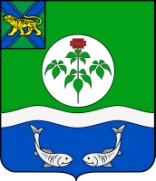 АДМИНИСТРАЦИЯОЛЬГИНСКОГО МУНИЦИПАЛЬНОГО РАЙОНАПОСТАНОВЛЕНИЕВ соответствии с Федеральными законами от 06.10.2003 № 131-ФЗ «Об общих принципах организации местного самоуправления в Российской Федерации», от 27.07.2010 № 210-ФЗ «Об организации предоставления государственных и муниципальных услуг», на основании Устава Ольгинского муниципального района администрация Ольгинского муниципального районаПОСТАНОВЛЯЕТ:1. Внести в административный регламент предоставления муниципальной услуги «Проведение аукциона по продаже земельного участка или аукциона на право заключения договора аренды земельного участка находящегося в ведении или в собственности Ольгинского муниципального района», утвержденный постановлением администрации Ольгинского  муниципального района от 24.04.2020 № 193 следующие изменения:1.1. Абзац 1 пункта 18 исключить.1.2. Пункт 18 дополнить абзацем следующего содержания:«Организация предоставления муниципальной услуги осуществляется, в том числе в электронном виде через Единый портал государственных и муниципальных услуг (функций) и (или) государственную информационную систему Приморского края «Региональный портал государственных и муниципальных услуг Приморского края.».2. Внести в административный регламент предоставления муниципальной услуги «Заключение соглашения об установлении сервитута в отношении земельных участков находящихся в ведении или собственности Ольгинского муниципального района», утвержденный постановлением администрации Ольгинского  муниципального района от 22.11.2019 № 425, следующее изменение:2.1. Пункт 18 дополнить абзацем следующего содержания:«Организация предоставления муниципальной услуги осуществляется, в том числе в электронном виде через Единый портал государственных и муниципальных услуг (функций) и (или) государственную информационную систему Приморского края «Региональный портал государственных и муниципальных услуг Приморского края.».3. Внести в административный регламент предоставления муниципальной услуги «Перераспределение земель или земельных участков, находящихся в ведении или в собственности Ольгинского муниципального района, и земельных участков, находящихся в частной собственности», утвержденный постановлением администрации Ольгинского  муниципального района от 30.03.2020 № 156, следующее изменение:3.1. Пункт 18 дополнить абзацем следующего содержания:«Организация предоставления муниципальной услуги осуществляется, в том числе в электронном виде через Единый портал государственных и муниципальных услуг (функций) и (или) государственную информационную систему Приморского края «Региональный портал государственных и муниципальных услуг Приморского края.».4. Организационному отделу администрации Ольгинского муниципального района обеспечить официальное опубликование настоящего постановления в общественно-политической газете Ольгинского района «Заветы Ленина» и размещение на официальном сайте администрации Ольгинского муниципального района в информационно-телекоммуникационной сети «Интернет».5. Настоящее постановление вступает в силу со дня его официального опубликования.6. Контроль за исполнением настоящего постановления оставляю за собой.Глава Ольгинского муниципального района-глава администрации муниципального района                              Ю.И. Глушко21.12.2020 пгт Ольга№524О внесении изменений в административные регламенты предоставления муниципальных услуг